sentence fluencytransition words and phrasesTransitions in writing make the piece organized, clear, readable, and interesting, They bridge your ideas and keep the reader from getting lost and confused.  Note that transition words are typically followed by a comma.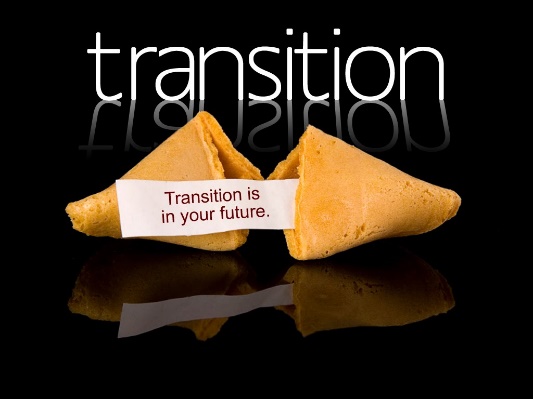 adding informationgiving examples/clarifyingshowing contrastmoreoverfurthermorein additionadditionallyfor examplefor instancehoweveron the other handalthoughwhereasneverthelessalternativelyin contrastconverselyshowing a comparison/similarityshowing a time sequenceshowing cause and effectsimilarlyin comparisonlikewisealsofinallyduringmeanwhilepreviouslyinitiallyeventuallyfirstthennextafterwardsas a result thereforethus consequently